Unit 5 Lesson 10: Multi-step Measurement ProblemsWU Notice and Wonder: Distances Traveled (Warm up)Student Task StatementWhat do you notice? What do you wonder?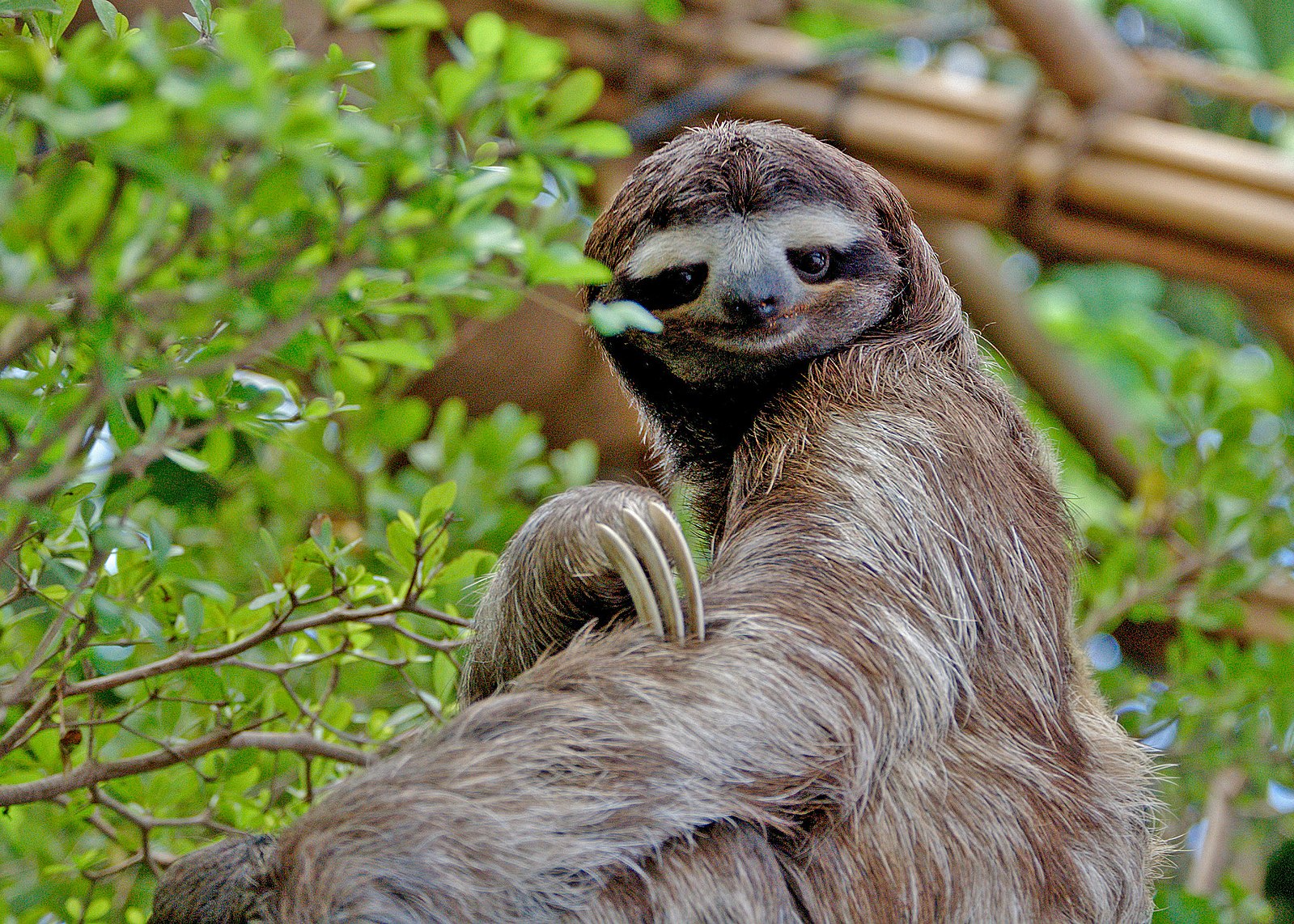 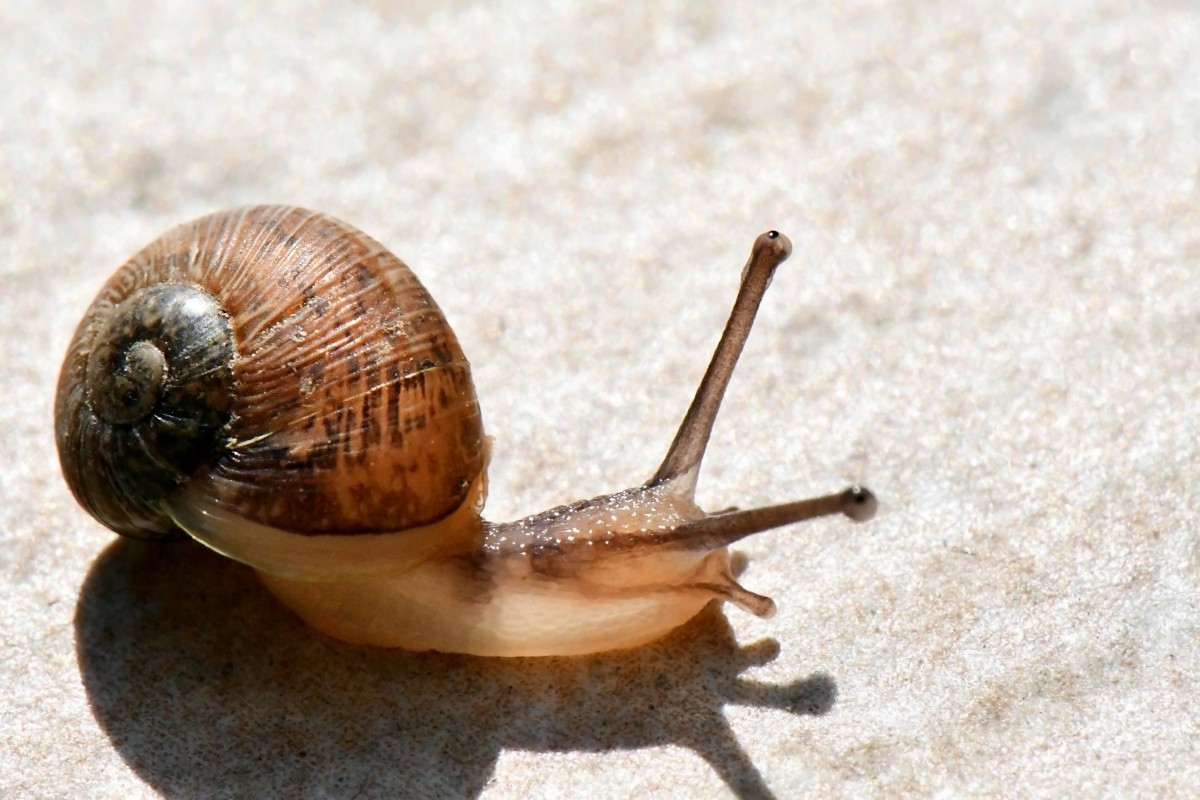 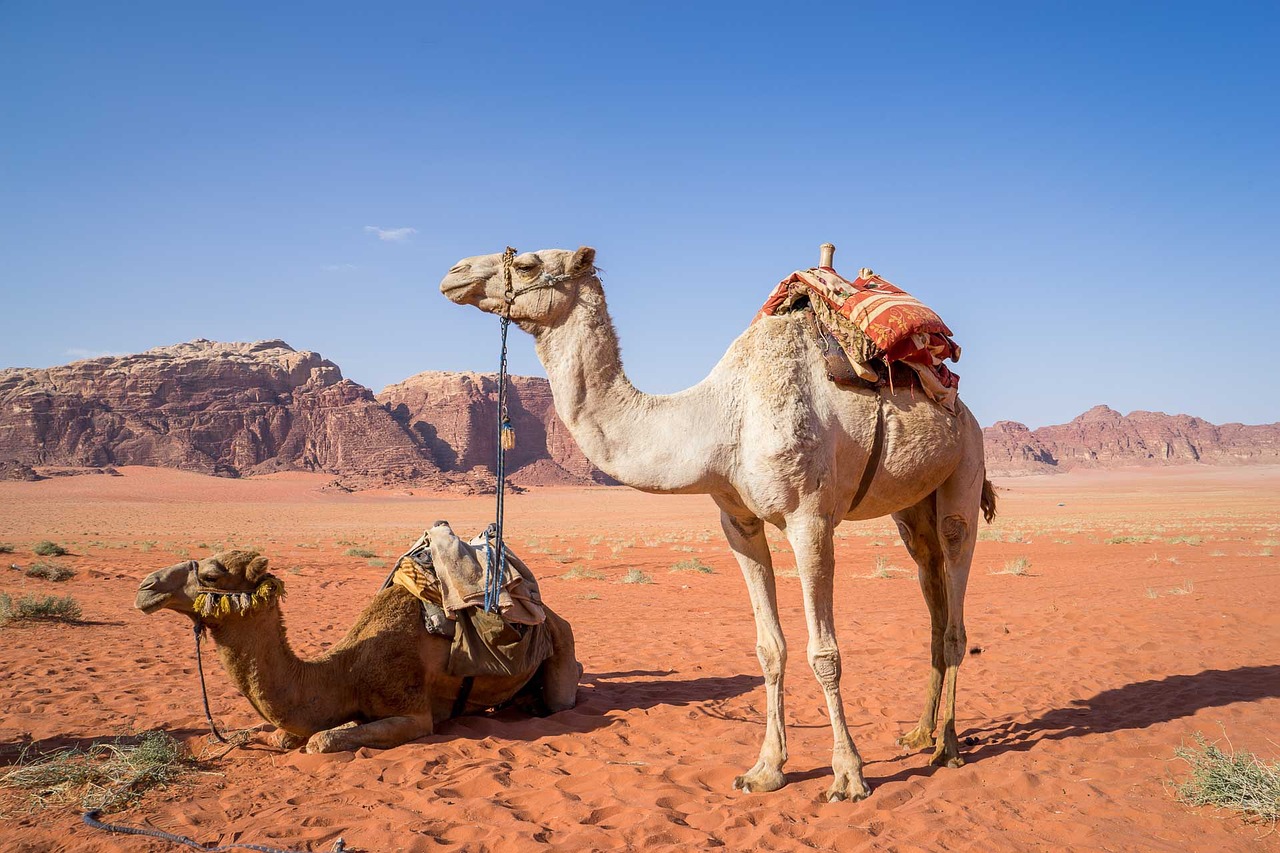 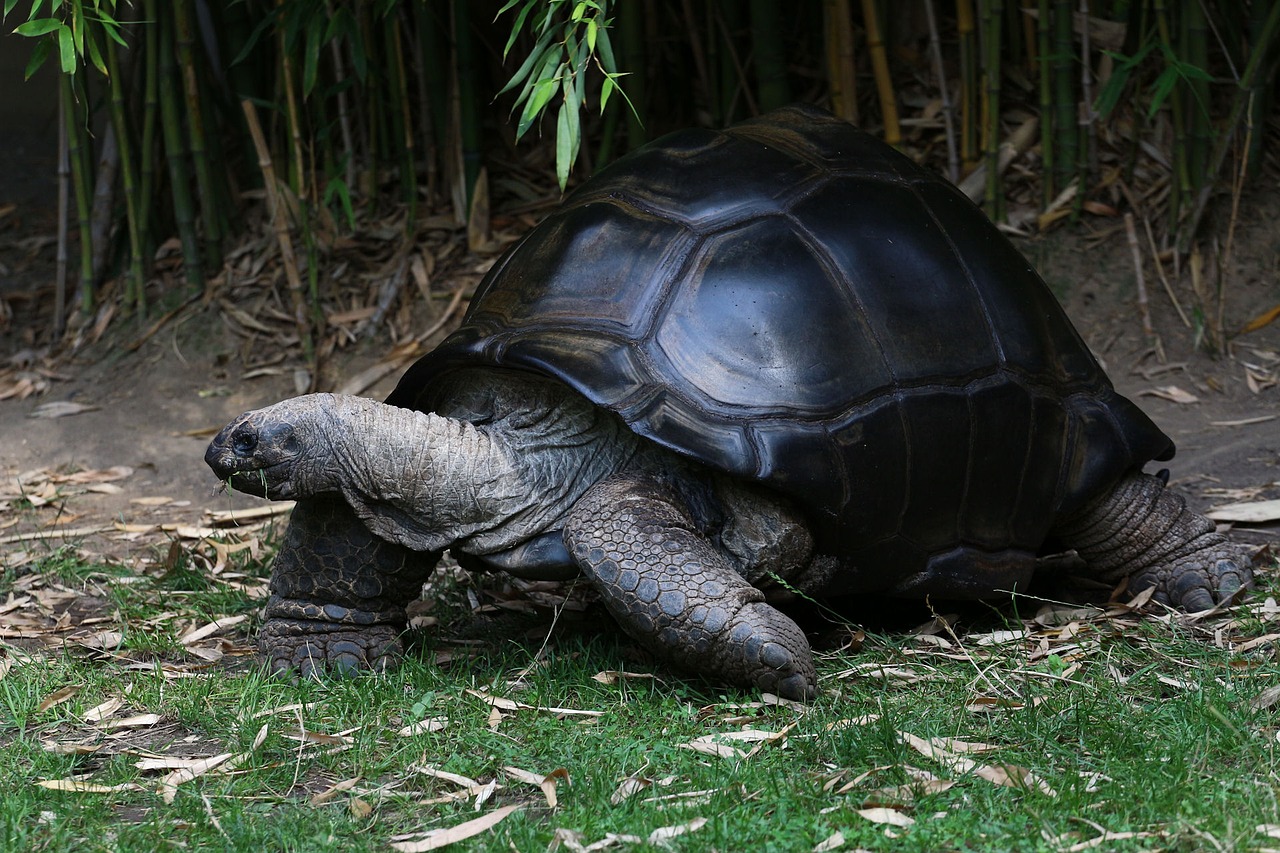 1 Long Hikes, Short HikesStudent Task StatementHere are estimates of the farthest distances that some animals would move in one day.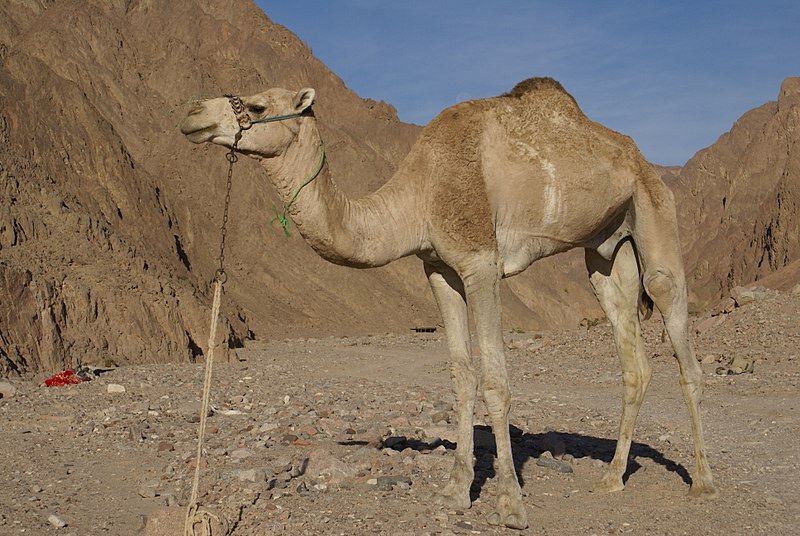 Put the animals and their travel distances in order, from the shortest to the longest. Explain or show your reasoning.Do you agree with each statement? Explain your reasoning.A giant tortoise can move 2 times as far as a snail can move in a day.A dromedary can move 80 times as far as a giant tortoise can move in a day.2 Big Bottles, Little BottlesStudent Task StatementHere are six water bottle sizes and four clues about the amount of water they each hold.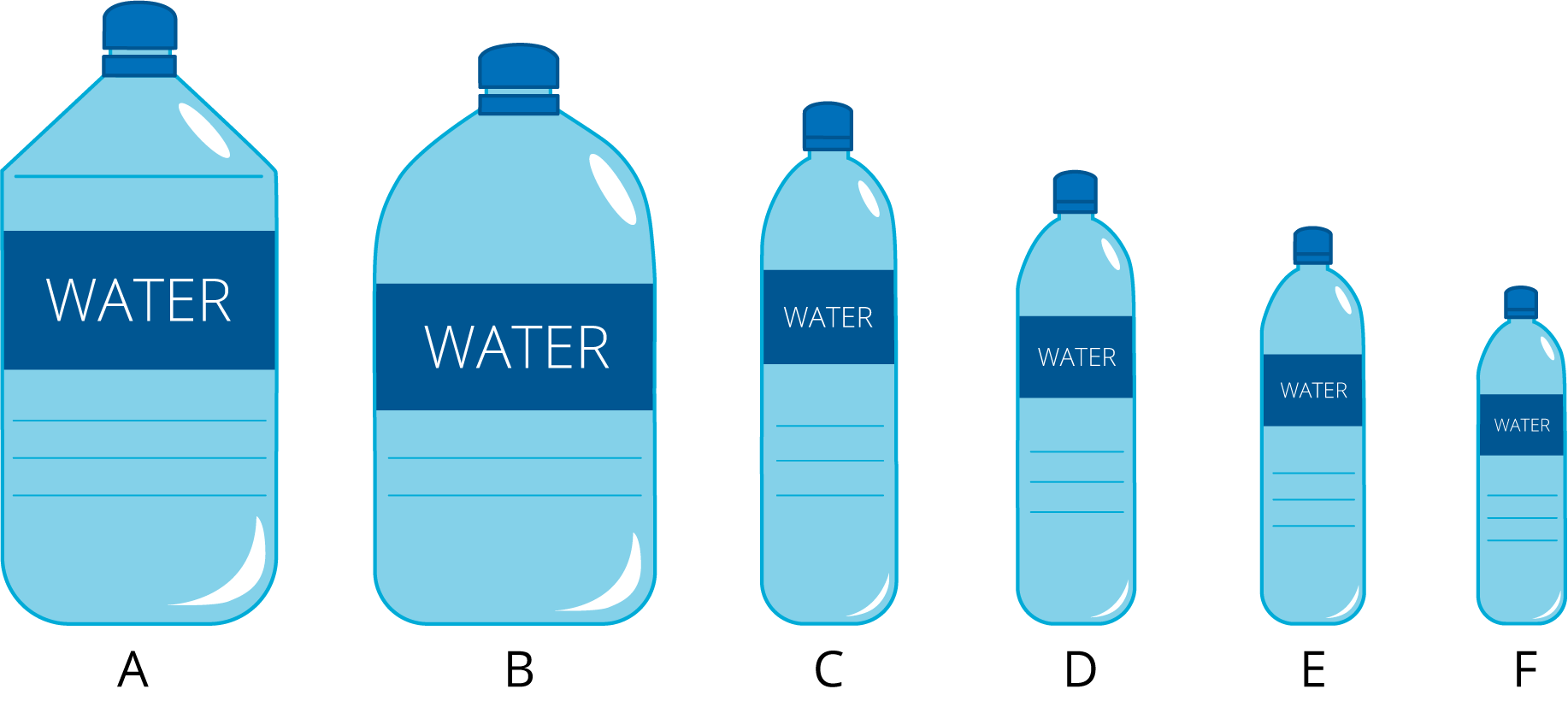 One bottle holds 350 mL. A bottle in size B holds 5 times as much water as the bottle that holds 1 L.The largest bottle holds 20 times the amount of water in the smallest bottle. One bottle holds 1,500 mL, which is 3 times as much water as a bottle in size E.Use the clues to find out the amount of water, in mL, that each bottle size holds. Be prepared to explain or show your reasoning.A: ___________________ mLB: ___________________ mLC: ___________________ mLD: ___________________ mLE: ___________________ mLF: ___________________ mL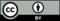 © CC BY 2021 Illustrative Mathematics®animaldistance traveled in a daythree-toed sloth30 meterssnail2,500 centimetersdromedary40 kilometersgiant tortoise500 metersanimaldistance traveled in a daythree-toed sloth30 meterssnail2,500 centimetersdromedary40 kilometersgiant tortoise500 meters